Bedienungsanleitung
Telefalt-Langstock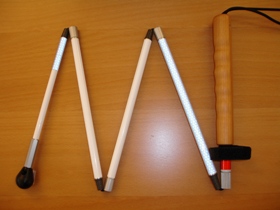 SZBLIND Art. Nr. 01.388Stand: 01.09.2022Einleitung Sie haben einen Telefalt-Langstock erworben, der in Spezialwerkstätten für Präzisionsmechanik, aus hochwertigen Materialien gefertigt und zusammengestellt wurde.AnmerkungDie Konen der Zwischenstücke sind so gefertigt, dass kein Spiel mehr zum Wackeln der Glieder vorhanden ist, was eine optimale Übertragung an Informationen vom Stock zum Anwender gewährleistet.Aufgrund dieser Präzision können sehr starke Schläge gegen die Spitze oder starkes Klopfen auf den Boden, ein Klemmen der Glieder bewirken.Durch 2 – 3-Mal leichtes Schlagen mit der Spitze auf den Boden (seitlich von der Spitze) löst sich dieses Klemmen in den meisten Fällen. Ausserdem kann es hilfreich sein die Stockelemente durch eine gleichzeitige Drehbewegung auseinander zu ziehen.Handhabung des Telefalt-LangstocksNehmen Sie den Stock so in die Hand, dass Sie alle 5 Glieder mit der Hand umfassen. Lösen Sie nun den Klettverschluss und halten Sie nur noch den Holzgriff fest und lassen Sie die restlichen Glieder fallen. Der Stock setzt sich nun automatisch zusammen.HöhenverstellungFassen Sie mit der einen Hand den Griff und mit der andern die geriffelte Buchse unterhalb des Griffs und drehen Sie Griff nach rechts und die Buchse nach links gegeneinander. Schieben Sie den Griff nach oben, bis der Stock Ihrer Grösse entspricht. Drehen Sie den Griff nach links und die Buchse nach rechts gegeneinander, bis der Griff arretiert ist.Der Klettverschluss kann um den Stock gewickelt und die Handschlaufe oberhalb des Griffs in den Griff geschoben werden (je nach Grössenverstellung passt diese ganz oder nur teilweise in den Griff).Wechseln der SpitzeZum Wechseln der Spitze benötigen Sie einen Gabelschlüssel mit dem Durchmesser von 10 mm (kann von uns bezogen werden) und einen Stift (Nagel) mit einem Durchmesser von max. 3 mm. Fassen Sie den Sechskantabschluss am untersten Glied mit dem Gabelschlüssel, halten Sie diesen fest und stecken Sie den Stift in das Loch der Kunststoffspitze. Drehen Sie nun die Spitze mit Hilfe des Stifts im Gegenuhrzeigersinn heraus und verfahren Sie für die Montage in der umgekehrten Reihenfolge. Für Drehspitzen benötigen Sie 2 Gabelschlüssel, da die Spitze auch dafür eingerichtet ist. Bei der Drehspitze können Sie auch nur den Kunststoffteil ersetzen, wofür aber ein kleiner Inbusschlüssel erforderlich ist (bei uns erhältlich).Service und GarantieBei Störungen senden Sie den Artikel an die zuständige Verkaufsstelle oder an den SZBLIND. Im übrigen gelten die Allgemeinen Lieferbedingungen des SZBLIND.Schweiz. Zentralverein für das Blindenwesen SZBLINDFachstelle HilfsmittelNiederlenzer Kirchweg 1 / Gleis 15600 LenzburgTel	+41 (0)62 888 28 70Fax	+41(0)62 888 28 77E-Mail: hilfsmittel@szblind.chInternet: www.szblind.ch